WOJEWODA  LUBUSKI 				Gorzów Wlkp. 13 października  2022 r.  Władysław Dajczak  		WZ-VII.3146.1.2022. ESkr 	OGŁOSZENIE o zmianie terminu rozstrzygnięcia Konkursu na dofinansowanie w 2022 r. realizacji zadania publicznego w zakresie ochrony i promocji zdrowia - Podejmowanie działań profilaktycznych ukierunkowanych na zapobieganie agresji  
i samookaleczeniu w grupie dzieci i młodzieży.Z uwagi na konieczność uzupełnienia przez oferentów braków formalnych oraz złożenia dodatkowych wyjaśnień, termin rozstrzygnięcia Konkursu przedłuża się do dnia 14 listopada 2022 r.WOJEWODA LUBUSKIWładysław Dajczak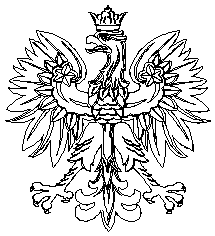 